                                                                                                          ПРОЕКТ № 13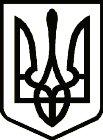 УкраїнаНОВГОРОД – СІВЕРСЬКА МІСЬКА РАДАЧЕРНІГІВСЬКОЇ ОБЛАСТІ(тридцять шоста сесія VII скликання)РІШЕННЯ         жовтня 2018 року                                                                                      №      Про затвердження Положення просектор внутрішнього фінансовогоконтролю та аудиту Новгород-Сіверськоїміської ради Чернігівської області Керуючись ст. 26 Бюджетного кодексу, Постановою Кабінету Міністрів України від 28 вересня 2011 року № 1001 «Деякі питання утворення структурних підрозділів внутрішнього аудиту та проведення такого аудиту в міністерствах, інших центральних органах виконавчої влади, їх територіальних органах та бюджетних установах, які належать до сфери управління міністерств, інших центральних органів виконавчої влади», Концепцією розвитку державного внутрішнього фінансового контролю, схваленої розпорядженням Кабінету Міністрів України від 24 травня 2005 року № 158-р, Наказу міністерства фінансів України від 04 жовтня 2011 року № 1247 «Про затвердження стандартів аудиту», п.5 ч.1 ст. 26 Закону України  «Про місцеве самоврядування в Україні»,міська рада ВИРІШИЛА:1. Затвердити Положення про сектор внутрішнього фінансового контролю та аудиту Новгород-Сіверської міської ради Чернігівської області,                   що додається.2. Контроль за виконанням рішення покласти на постійну комісію міської ради з питань регламенту, депутатської діяльності, законності та правопорядку.Міський голова                                                                                     О. БондаренкоПроект рішення підготував: 	Завідувач сектору внутрішнього фінансового контролю та аудиту фінансового  управління міської ради 					  В. КостянойПогоджено:Заступник міського головиз питань діяльностівиконавчих органів міської ради                                                                              О. МогильнийКеруючий справами виконавчогокомітету міської ради                                                                            Л. ТкаченкоНачальник юридичного відділу міської ради                                                                               М. ШахуновСекретар міської ради                                                                            Ю. ЛакозаНадіслати:- сектор організаційно-кадрової роботи міської ради – 1прим.